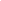 [Your Name][Your Address][City, State, Zip Code][Email Address][Today’s Date][Manager's Name][Company Name][Company Address][City, State, Zip Code]Dear [Manager's Name],I am writing to formally resign from my position at [Company Name], effective [Last Working Day, typically two weeks from the date of the letter]. This decision has not been easy and took careful consideration. However, after evaluating my career goals and personal priorities, I have decided to pursue other opportunities that align more closely with my long-term career objectives.I want to express my genuine gratitude for the opportunities I have been given at [Company Name] and for the professional guidance and support from you and my colleagues. I have greatly enjoyed and appreciated the opportunities to contribute to our team's goals and to grow both professionally and personally.I am committed to ensuring a smooth transition and will do everything possible to assist in handing over my responsibilities. Please let me know how I can help during this transition period. I would like to thank you once again for the opportunity to be a part of [Company Name]. I look forward to staying in touch, and I hope our paths cross again in the future.Sincerely,[Your Name]